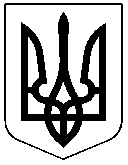 ЧЕРКАСЬКА РАЙОННА РАДАРІШЕННЯ22.12.2020 №3-7/VIIІПро внесення змін до  «Районної програми «Турбота» на 2014-2020 роки»	Відповідно до статті 43 Закону України «Про місцеве самоврядування в Україні», листа Черкаської районної державної адміністрації від 15.12.2020 №2402/01-41, враховуючи погодження постійної комісії районної ради з питань охорони здоров’я, освіти, культури, молоді, спорту та соціального забезпечення, президії районна радаВИРІШИЛА:Внести зміни до «Районної програми «Турбота» на 2014-2020 роки» (далі – Програма), затвердженої рішенням районної ради від 28.03.2014 №37-5/VІ (в редакції рішення районної ради від 27.02.2020 №42-4/VІІ), замінивши в пункті 1.5 розділу 1 «Заходи, які фінансуються за рахунок районного бюджету» додатку 3 до Програми суму «69200» на суму «70560»Контроль за виконанням рішення покласти на постійну комісію районної ради з питань охорони здоров’я, освіти, культури, молоді, спорту та соціального забезпечення.Голова									О.ВАСИЛЕНКО№ з/пЗміст заходуЧисельність на рік, осібВартістьодиниці,
грнЗатрати на 2020рікДжерело 
фінансу
вання
(виконавці)1.Заходи, які фінансуються за рахунок районного бюджетуЗаходи, які фінансуються за рахунок районного бюджетуЗаходи, які фінансуються за рахунок районного бюджетуЗаходи, які фінансуються за рахунок районного бюджетуЗаходи, які фінансуються за рахунок районного бюджету1.5Витрати, пов’язані з матеріаль-ним заохоченням бухгалтера громадських організацій:Черкаської районної організації Всеукраїнської організації інвалі-дів «Союз організацій інвалідів України», Черкаської районної організації Організації ветеранів України, Черкаської районної організації Товариства Червоно-го Хреста, Черкаської районної організації Української Спілки ветеранів Афганістану (воїнів – інтернаціоналістів), Черкаської районної організації «Союз Чор-нобиль України», Черкаського районного комітету багатодітних сімей, дітей-сиріт та дітей-інвалідів, Громадської організа-ції «Об’єднання патріотичних сил», Громадської організації «Об’єднання бійців реформаторів» 1-70560За рахунок коштів районного бюджету